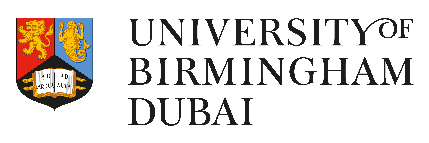 Enrolment FormPlease complete the form in CAPITAL LETTERS in black ink.
Module only application - Cross-Cultural Issues in Special Educational Needs and Disabilities11 31650 Personal details and contact informationTitle (Mr, Mrs, Miss, Ms etc):  Family name/surname: Fist name/ given name: Gender: Male     FemaleEthnic Origin (please see guidance notes 1.ii)Date of birth (DD/MM/YYYY): Have you previously applied to the University of Birmingham?  Yes       No          If yes, please quote your student ID number if known Permanent home address: Mobile number: Email address: Nationality and residence detailsNationality: If you have dual nationality please enter your second nationality Country of birth: Country of permanent residence: Programme of studyYou are registering for a single module as detailed below:

Cross-Cultural Issues in Special Educational Needs and Disabilities11 31650 Start date (DD/MM/YYY): Department or School (if known)  Education – qualifications already held (Please attach scanned copies of your certificates and transcripts with your application form)University/College/Institution (including the website address: Country of study: Dates of attendance and full or part-time: Qualification obtained: Classification/Grade/GPA: Subject: Date of award: English language (Please attach scanned copies of your English language certificate with your application form)What is your first language? Are you a national from a majority English speaking country? If yes, which country? Were taught in English at school/university? For how many years? Do you hold an English language qualification? Type of English language qualification 	Professional and work experienceEmployer: Job title: Nature of work and any key responsibilities: Full time/Part time: Please provide details of professional qualifications, registrations with professional bodies or other relevant qualificationsQualification Awarding Body Date of award/Expected date of award: Personal statementPlease provide a statement that describes why you are interested in applying for this CPD. The statement should be a maximum of 250 words and attached as a document with your application form. Disability (including dyslexia or health conditions)The University of Birmingham has long been committed to supporting students with disabilities, including dyslexia and other health conditionsPlease select the most appropriate code listed in guidance note 5 If you have a disability please give details of any special requirements or additional support needs:Financial informationPlease state how your attendance on this Professional Education course(s) will be fundedYou:         Sponsor: Sponsoring organisation name: Contact name: Billing address: Accounts email address: Telephone: Signed: Position: I agree to pay the fees for the applicant to attend the course - An invoice will be sent to you at the address above following the workshop.Criminal convictionsDo you have any unspent criminal convictions? (See guidance note 7): Yes:         No: Student declaration DECLARATIONI hereby declare that the details furnished above are true and correct to the best of my knowledge and belief and I undertake to inform you of any changes therein, immediately. In case any of the above information is found to be false or untrue or misleading or misrepresenting, I am aware that I may be held liable for it.DATA PROTECTIONBy submitting this form, I agree to the University of Birmingham contacting me for the purpose outlined on this form and that my details will be kept, stored, and used in line with our enquirer privacy notice (www.birmingham.ac.uk/privacy/student-enquirer). You are agreeing that theUniversity may contact you via email (which also includes social, digital media and other electronic channels. Where you have provided us with a phone number, we may also contact you from time-to-time via SMS message or by telephone. You will have the right to change your mind and withdraw consent at any time. We will send you an email within one week of registering. If you don’t receive this email please check your spamDelegate signature: Date: How did you find out about our Professional Education programmes?Facebook  LinkedIn  Instagram  Twitter   Email   Colleague/friend     Other To be completed by the Admissions Tutor Failure to complete this section may delay the registration process I agree to the admission of the student to the programme stated above.Signature Print name Date If the applicant has declared a disability (section 5), has the applicant been referred to Student Support and Counselling Services: Yes:         No: Guidance NotesPersonal detailsi) Name – please state all of your official first/given names and last/family names as they appear on official documents such as examination certificates and passport. Nicknames are not acceptable.ii) Ethnic origin – please choose from the list below the code you feel most nearly describes your ethnic origin or racial/cultural background. We are collecting this data for equal opportunities monitoring. The University of Birmingham is committed to promoting equality of opportunity in all of its activities. The information you provide will not form part of the selection process.White 11                             Asian – Other 39Black – Caribbean 21         White/Black Caribbean 41Black – African 22              White/Black African 42Black – Other 29                 White and Asian 43Asian – Indian 31                Other mixed 49Asian – Pakistani 32           Other 80Asian – Bangladeshi 33      Not known 90Asian – Chinese 34             Information refused 98iii) Contact information – All applicants must provide a home address and this is the address we will use to contact you unless you have specified a correspondence/temporary address.Please state the dates you will be living at your correspondence/temporary address.Disability - including dyslexia or health conditionsThe University of Birmingham has long been committed to supporting students with disabilities, including dyslexia and other health conditions. We are collecting this information to ensure the support needs are identified. The information does not form part of the selection process. Please enter the code most relevant to you in the boxIf appropriate please give details of any special requirements or additional support needs you might have00 None01 Specific learning difficulties, eg. dyslexia 02 Blind or partially sighted 03 Deaf or hard of hearing 04 Wheelchair user or mobility difficulties 06 Mental health difficulties 07 Unseen disability, eg. diabetes, epilepsy, heart condition 08 Multiple disabilities 09 Disability/special need not listed 10 Autistic spectrum disorder Financial informationIf your tuition fees are being paid by your employer, please complete the Section. If you do not complete this section it will be assumed that you will be paying the tuition fees yourself folders and settings to ensure that your email provider isn't blocking emails from us. If you would like to not receive any more communications from us in the future, please select the opt-out function which can be found at the footer of every emailCriminal convictionsIn order to protect our students and staff we are required to ask if you have any relevant unspent criminal convictions. ‘Relevant’ means offences against the person, whether of a violent or sexual nature, or offences involving unlawfully supplying controlled drugs or substances where the conviction concerns commercial drug dealing or trafficking. Convictions that are ‘spent’ (as defined by the Rehabilitation ofOffenders Act 1974) are not considered to be relevant. However certain programmes, for example teaching, health or social-work-related, are exempt from the Rehabilitation of Offenders Act and different rules apply with regard to criminal convictions and the University may ask you to agree to a criminal record check as a condition of offer.